كلية التربية بالزلفي تقيم برنامج المخدرات خطورة أمنية ومجتمعية .حرصا من الكلية على نشر ثقافة الوعي بخطورة هذه الآفة نظمت أمانة نشاط الطالبات بالتعاون مع المديرية العامة لمكافحة المخدرات بالرياض برنامج المخدرات خطورة أمنية ومجتمعية حيث القت الاستاذة فوزية الشهري ندوة بعنوان المخدرات انواعها واضرارها كما صحب تلك الندوه معرض يشمل بنرات عن اضرار المخدرات وبروشورات توعوية  وبعض الادوات التي يمكن التهريب من خلالها , وعرض عينات لبعض انواع المخدراتاذا تعتبر هذه البرنامج من اهم البرامج التوعية التي يجب تنشيطها باستمرار للحفاظ على النشئ وتوعيته بخطورة هذة الآفة ..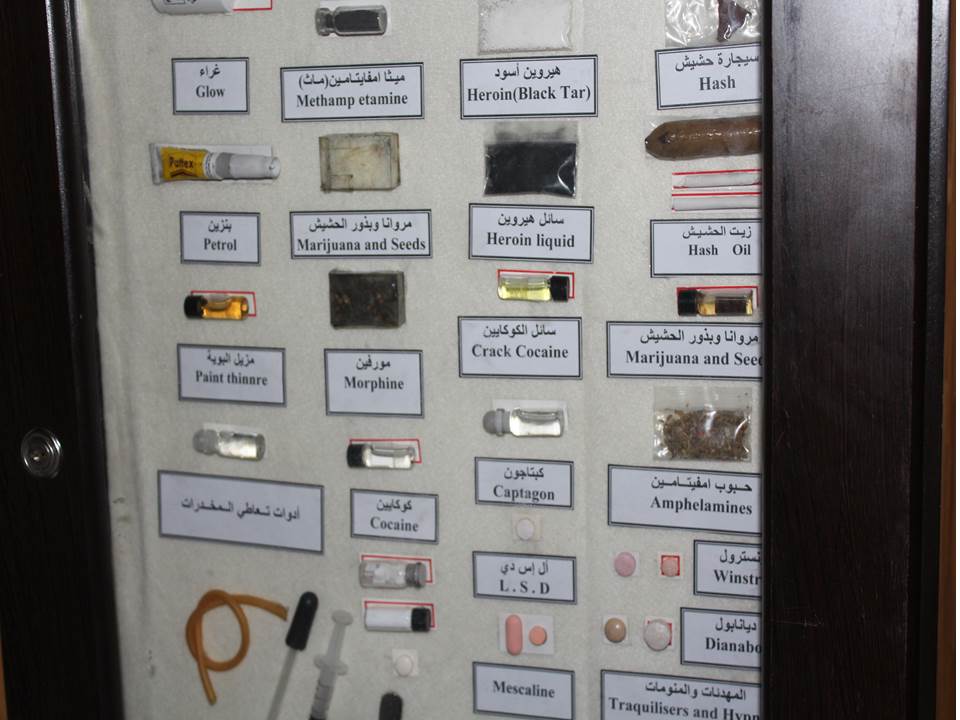 